UTTAM LIMBU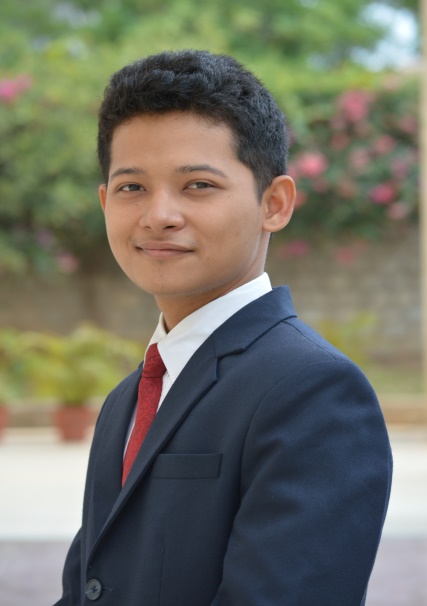 S/O Nb/Sub Indra Bahadur LimbuPermanent Address:  C/O Sohab Khan, Khaprail			   Darjeeling - 734009Date of Birth: 19 JULY 1995Mobile: +919870501317Email	:  uttamlimbu1907@gmail.comCareer objective:To become associated with a company where I can utilize my skills and gain further experience while enhancing company’s productivity and reputation.Educational Qualifications:Industrial Exposure:Have undergone my Industrial Training for 4 months in all core departments from VIVANTA BY TAJ, LUCKNOW successfully.Have undergone specialization in FRONT OFFICE department for 2 months from VIVANTA BY TAJ, LUCKNOW successfully.Work ExperienceWorked at Praxis Services Pvt Ltd as Senior Reservation Sales Associate 1 year 5 months from Aug 2017 till Jan 2019.Hobbies and Interests:Playing footballPlaying guitarWatching anime seriesLanguage proficiency: English, Hindi & NepaliCourseBoard/ Institution/ UniversityYear of completionDivisionBHM(Pursuing)BANGALORE UNIVERSITY2017FIRST CLASSXII(Science)ARMY PUBLIC SCHOOL 1, LUCKNOW 2012FIRST CLASS  XARMY PUBLIC SCHOOL 1, LUCKNOW20108.8 CGPA